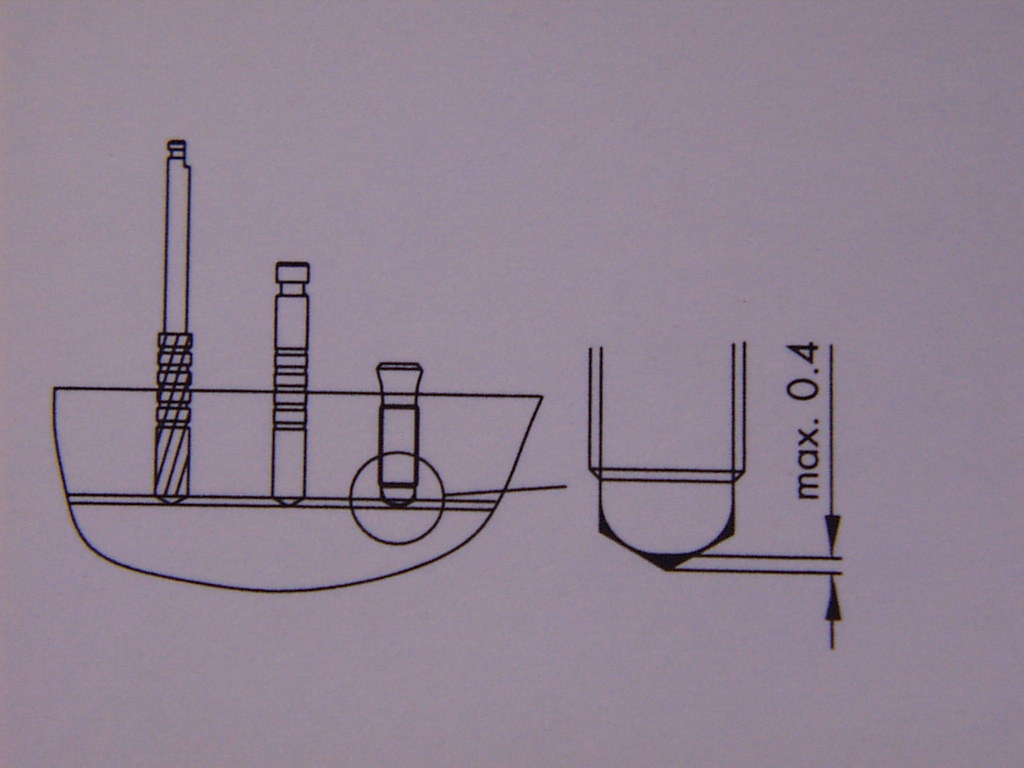 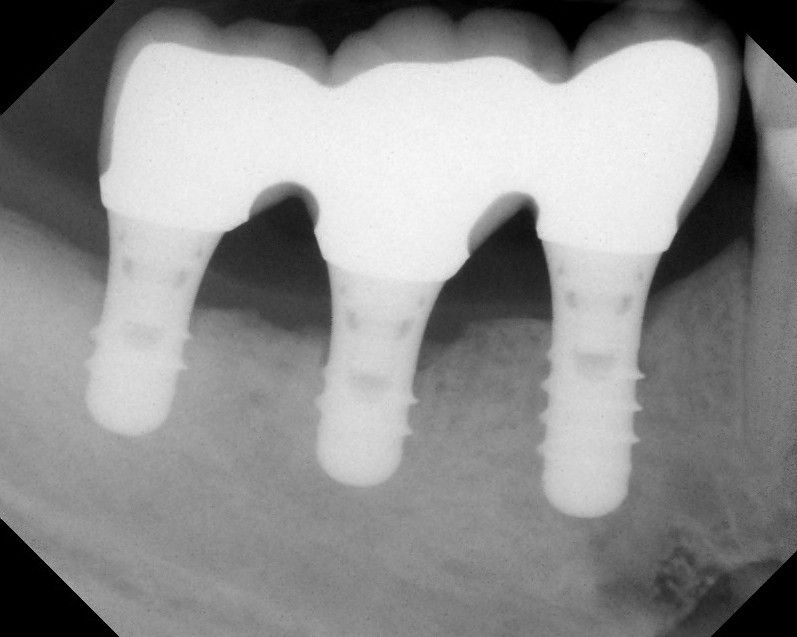 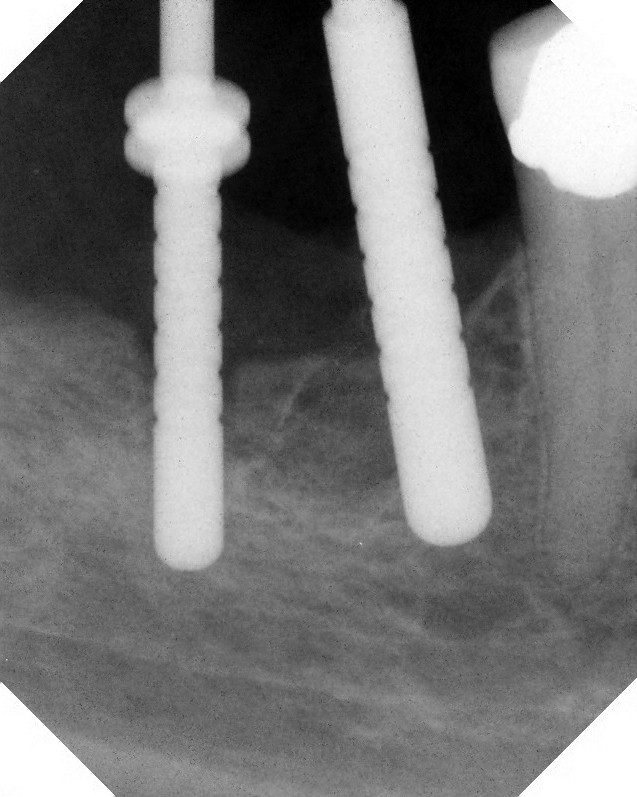 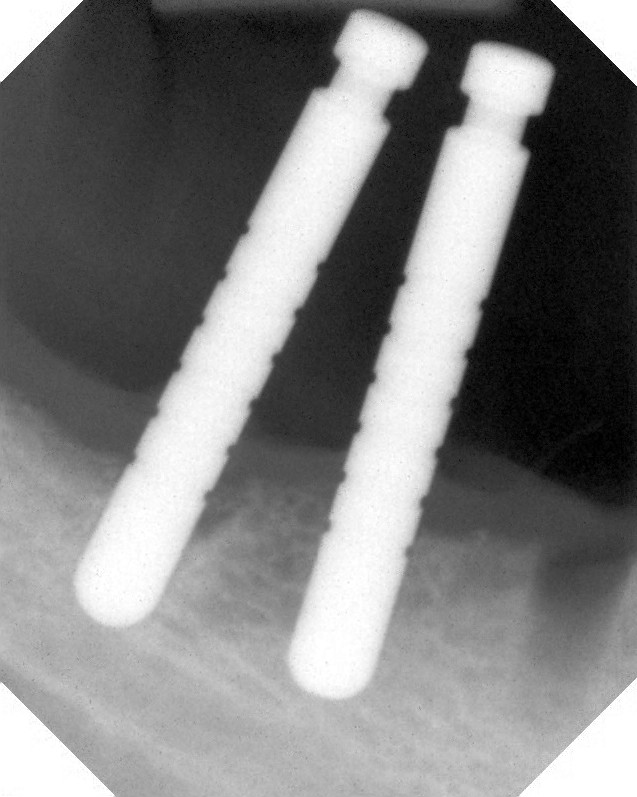 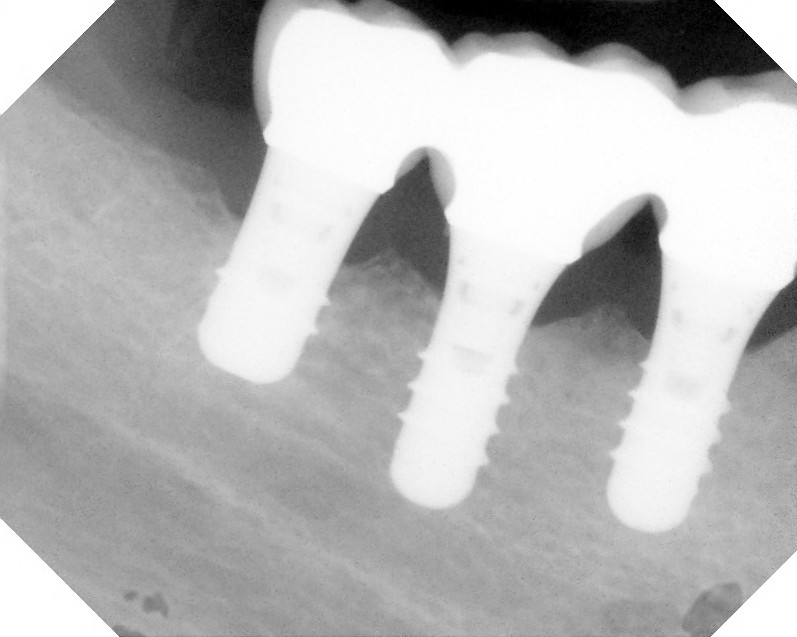 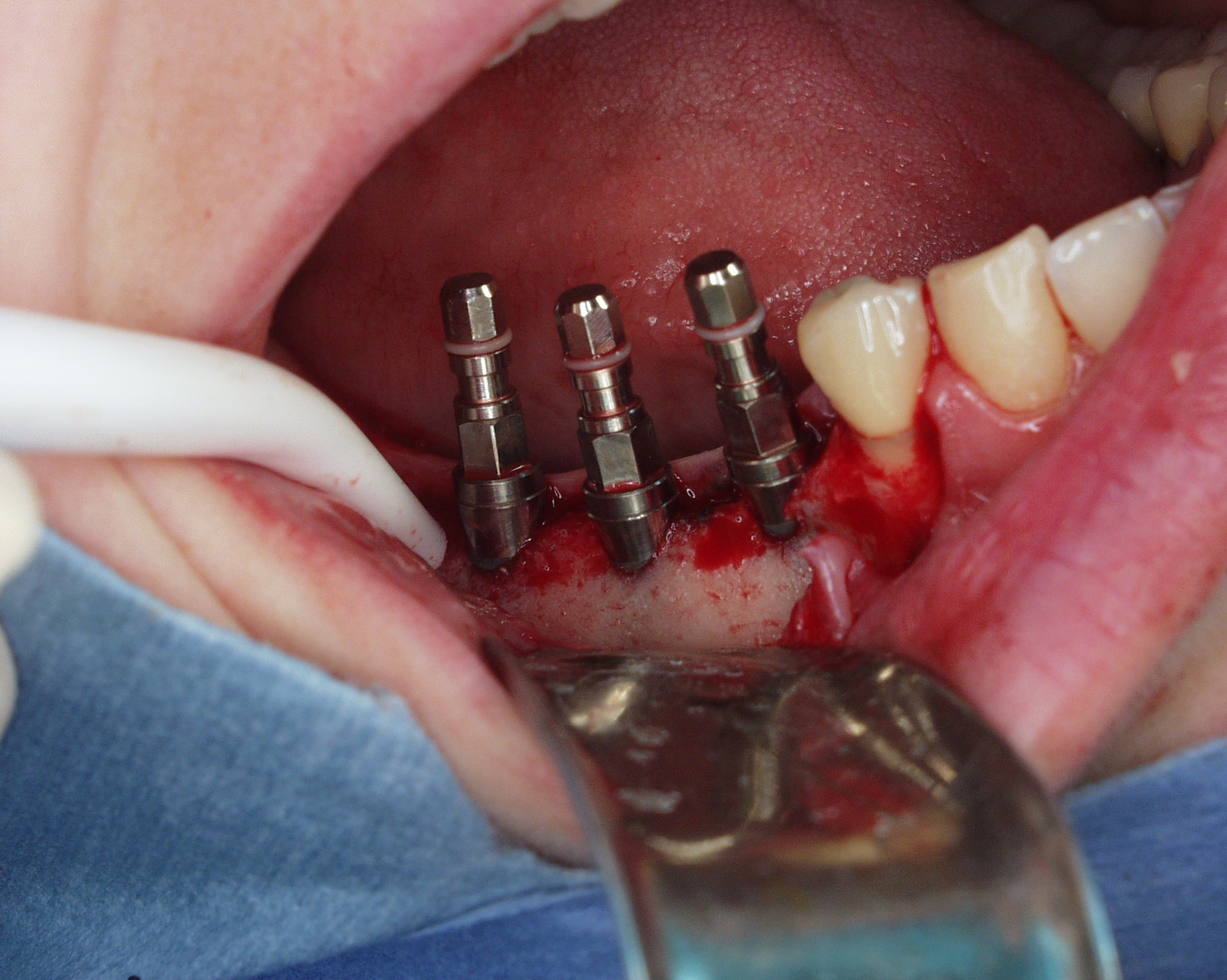 Leo 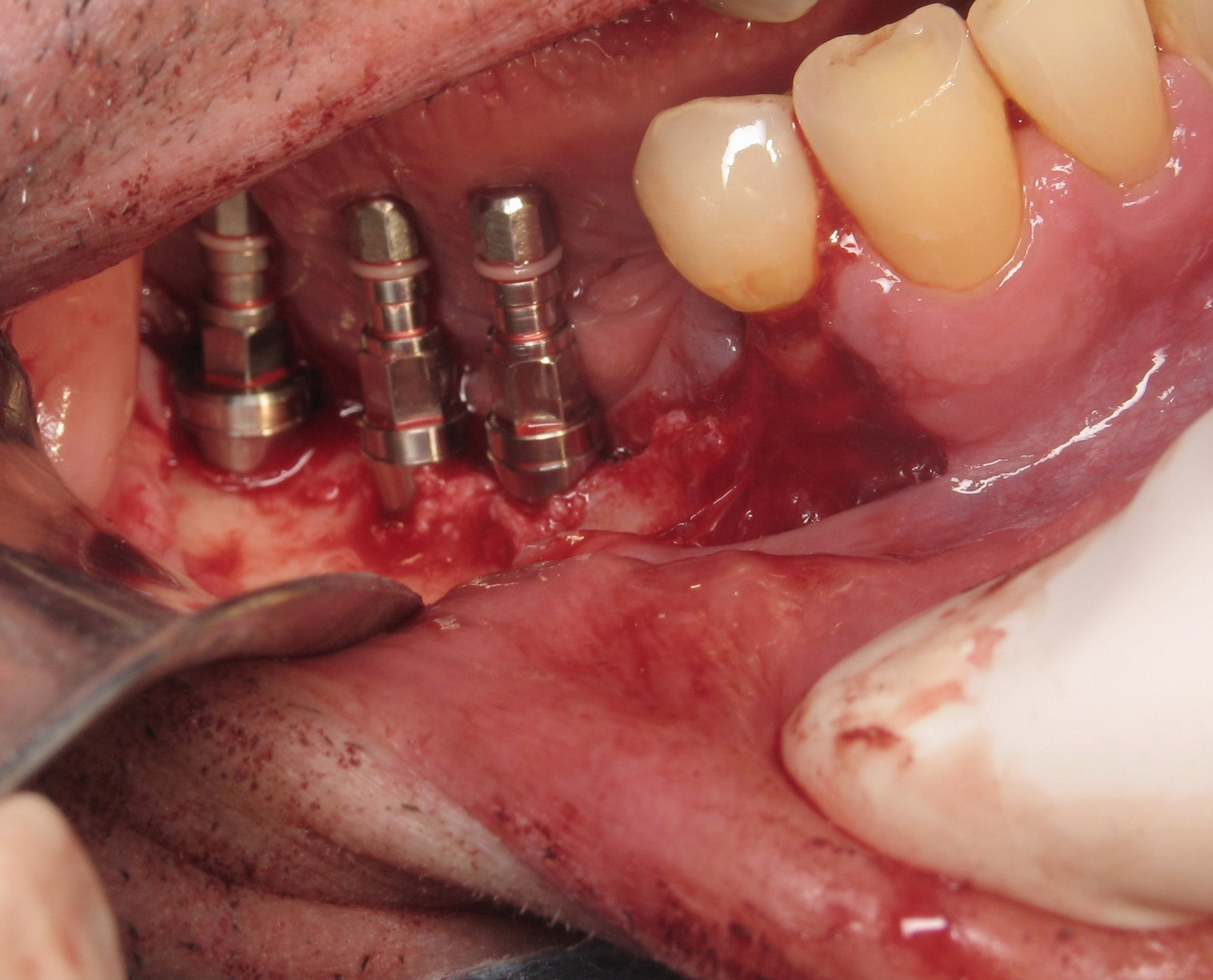 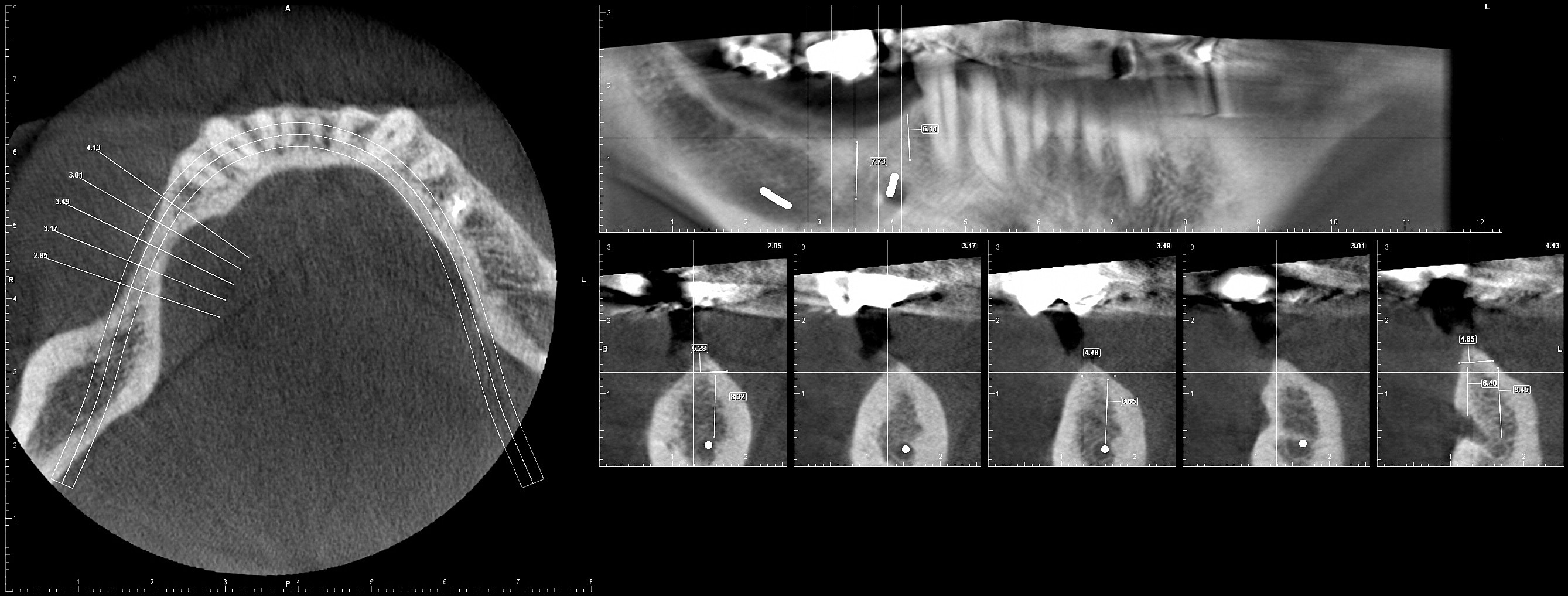 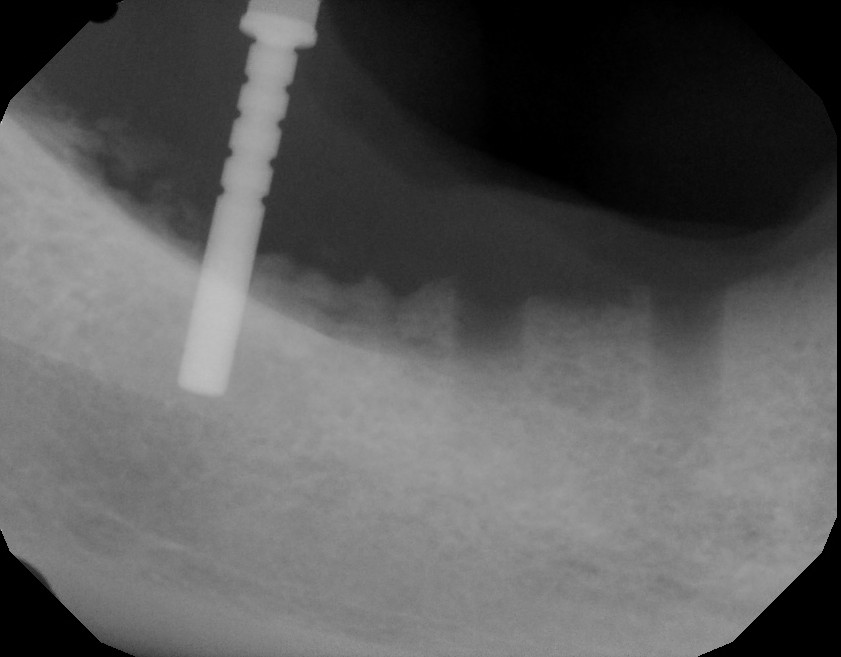 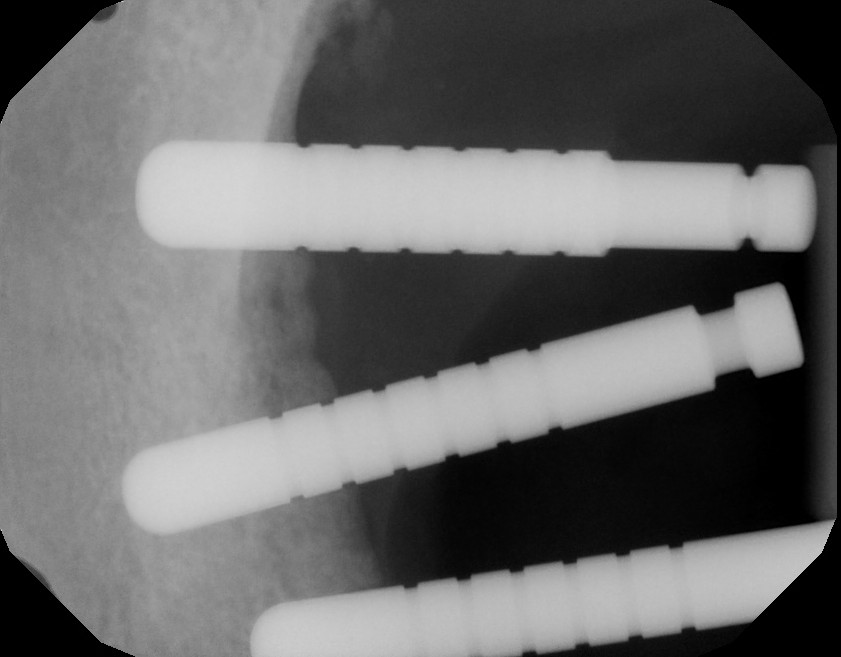 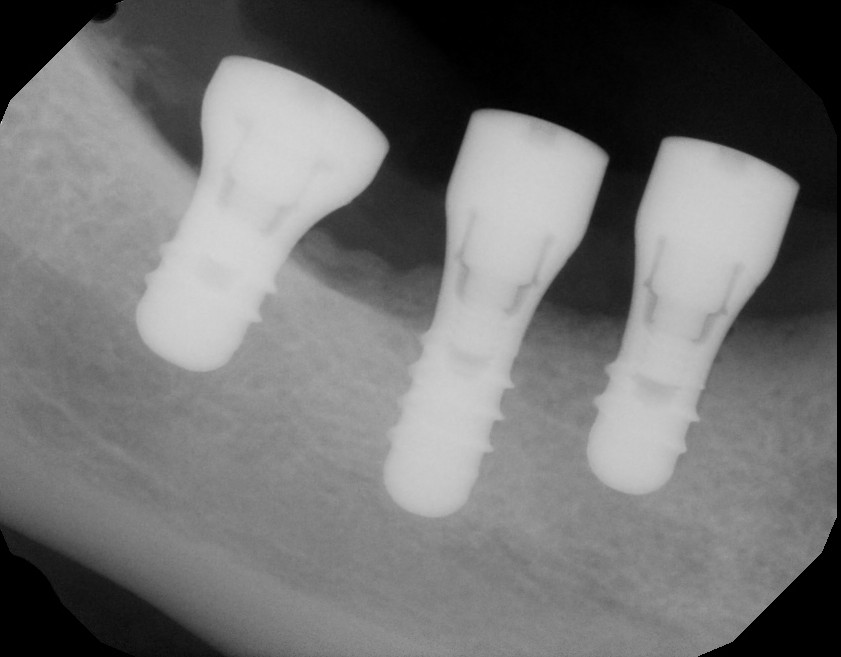 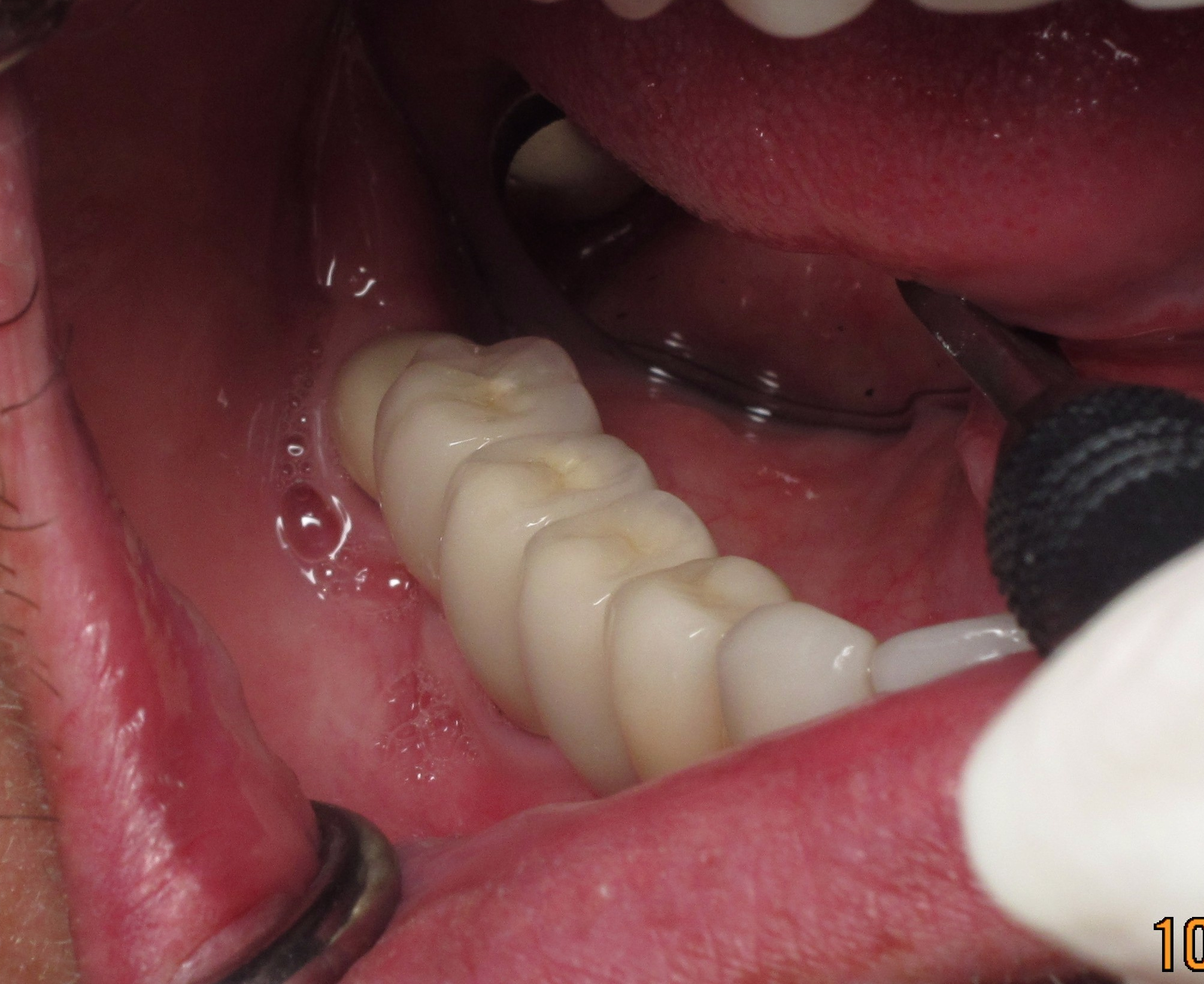 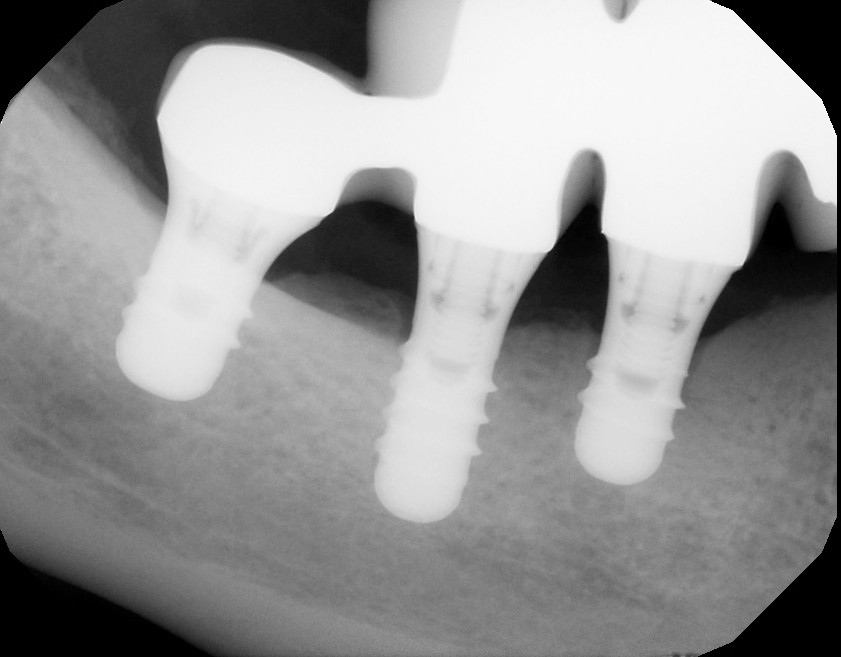 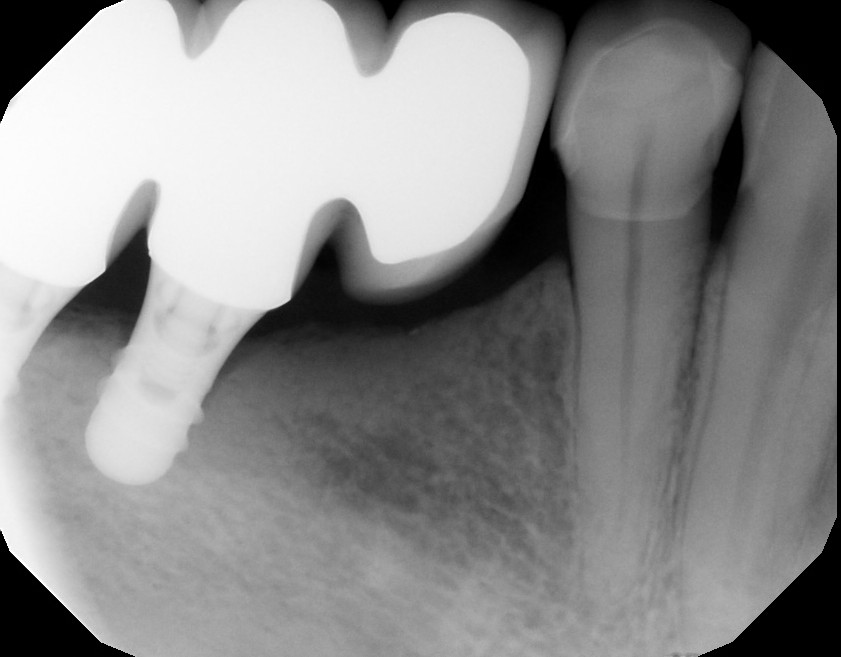 